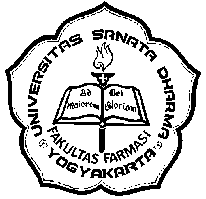 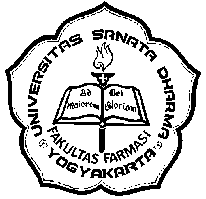 KETERANGAN BEBAS TANGGUNGAN ALAT/BAHANLaboratorium Farmasetika - CompoundingDengan ini menyatakan:Nama 	: _________________________________________NIM	: __________________________Telah membereskan tanggungan alat/bahan.Yogyakarta, ____________________Laboran(_______________________)KETERANGAN BEBAS TANGGUNGAN ALAT/BAHANLaboratorium Farmasi FisikaDengan ini menyatakan:Nama 	: _________________________________________NIM	: __________________________Telah membereskan tanggungan alat/bahan.Yogyakarta, ____________________Laboran(_______________________)KETERANGAN BEBAS TANGGUNGAN ALAT/BAHANLaboratorium Mini Industri - FTSFDengan ini menyatakan:Nama 	: _________________________________________NIM	: __________________________Telah membereskan tanggungan alat/bahan.Yogyakarta, ____________________Laboran(_______________________)KETERANGAN BEBAS TANGGUNGAN ALAT/BAHANLaboratorium Farmasi Klinis dan Sosial KomunitasDengan ini menyatakan:Nama 	: _________________________________________NIM	: __________________________Telah membereskan tanggungan alat/bahan.Yogyakarta, ____________________Laboran(_______________________)*)Surat ini harus ditunjukkan saat meminta Keterangan Bebas Tanggungan  Laboratorium kepada Kepala Laboratorium.KETERANGAN BEBAS TANGGUNGAN ALAT/BAHANLaboratorium Farmakologi - ToksikologiDengan ini menyatakan:Nama 	: _________________________________________NIM	: __________________________Telah membereskan tanggungan alat/bahan.Yogyakarta, ____________________Laboran(_______________________)KETERANGAN BEBAS TANGGUNGAN ALAT/BAHANLaboratorium Biofarmasetika - FarmakokinetikaDengan ini menyatakan:Nama 	: _________________________________________NIM	: __________________________Telah membereskan tanggungan alat/bahan.Yogyakarta, ____________________Laboran(_______________________)KETERANGAN BEBAS TANGGUNGAN ALAT/BAHANLaboratorium Anatomi Fisiologi Manusia - BiokimiaDengan ini menyatakan:Nama 	: _________________________________________NIM	: __________________________Telah membereskan tanggungan alat/bahan.Yogyakarta, ____________________Laboran(_______________________)KETERANGAN BEBAS TANGGUNGAN ALAT/BAHANLaboratorium Hayati ImonoDengan ini menyatakan:Nama 	: _________________________________________NIM	: __________________________Telah membereskan tanggungan alat/bahan.Yogyakarta, ____________________Laboran(_______________________)*)Surat ini harus ditunjukkan saat meminta Keterangan Bebas Tanggungan  Laboratorium kepada Kepala Laboratorium.KETERANGAN BEBAS TANGGUNGAN ALAT/BAHANLaboratorium Mikrobiologi FarmasiDengan ini menyatakan:Nama 	: _________________________________________NIM	: __________________________Telah membereskan tanggungan alat/bahan.Yogyakarta, ____________________Laboran(_______________________)KETERANGAN BEBAS TANGGUNGAN ALAT/BAHANLaboratorium Botani FarmasiDengan ini menyatakan:Nama 	: _________________________________________NIM	: __________________________Telah membereskan tanggungan alat/bahan.Yogyakarta, ____________________Laboran(_______________________)KETERANGAN BEBAS TANGGUNGAN ALAT/BAHANLaboratorium Farmakognosi - FitokimiaDengan ini menyatakan:Nama 	: _________________________________________NIM	: __________________________Telah membereskan tanggungan alat/bahan.Yogyakarta, ____________________Laboran(_______________________)KETERANGAN BEBAS TANGGUNGAN ALAT/BAHANLaboratorium Biologi Molekuler TerpaduDengan ini menyatakan:Nama 	: _________________________________________NIM	: __________________________Telah membereskan tanggungan alat/bahan.Yogyakarta, ____________________Laboran(_______________________)*)Surat ini harus ditunjukkan saat meminta Keterangan Bebas Tanggungan  Laboratorium kepada Kepala Laboratorium.KETERANGAN BEBAS TANGGUNGAN ALAT/BAHANLaboratorium Kimia Analisis - Kimia KomputasiDengan ini menyatakan:Nama 	: _________________________________________NIM	: __________________________Telah membereskan tanggungan alat/bahan.Yogyakarta, ____________________Laboran(_______________________)KETERANGAN BEBAS TANGGUNGAN ALAT/BAHANLaboratorium Kimia Dasar dan Kimia OrganikDengan ini menyatakan:Nama 	: _________________________________________NIM	: __________________________Telah membereskan tanggungan alat/bahan.Yogyakarta, ____________________Laboran(_______________________)KETERANGAN BEBAS TANGGUNGAN ALAT/BAHANLaboratorium Kimia Analisis Instrumen - Analisis FarmasiDengan ini menyatakan:Nama 	: _________________________________________NIM	: __________________________Telah membereskan tanggungan alat/bahan.Yogyakarta, ____________________Laboran(_______________________)KETERANGAN BEBAS TANGGUNGAN ALAT/BAHANLaboratorium Analisa PusatDengan ini menyatakan:Nama 	: _________________________________________NIM	: __________________________Telah membereskan tanggungan alat/bahan.Yogyakarta, ____________________Laboran(_______________________)*)Surat ini harus ditunjukkan saat meminta Keterangan Bebas Tanggungan  Laboratorium kepada Kepala Laboratorium.KETERANGAN BEBAS TANGGUNGAN ALAT/BAHANLaboratorium Kebun Obat FarmasiDengan ini menyatakan:Nama 	: _________________________________________NIM	: __________________________Telah membereskan tanggungan alat/bahan.Yogyakarta, ____________________Laboran(_______________________)KETERANGAN BEBAS TANGGUNGAN ALAT/BAHANLaboratorium Pharmaceutical CareDengan ini menyatakan:Nama 	: _________________________________________NIM	: __________________________Telah membereskan tanggungan alat/bahan.Yogyakarta, ____________________Laboran(_______________________)*)Surat ini harus ditunjukkan saat meminta Keterangan Bebas Tanggungan  Laboratorium kepada Kepala Laboratorium.